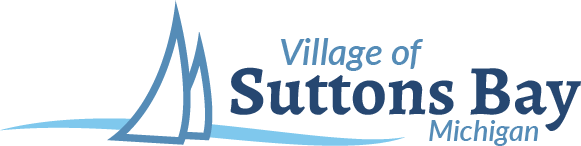 PUBLIC NOTICEPlease take notice that the regular meeting of the Suttons Bay Village Council will be held on Monday, September 21, 2020 at 5:30 p.m., by electronic remote access. Electronic remote access, in accordance with Michigan Governor Executive Order 2020-154, will be implemented in response to COVID-19 social distancing requirements. The public may participate by joining the Zoom meeting by computer or smart phone at:Topic: Village Council Regular Meeting 9-21-2020Time: Sep 21, 2020 05:30 PM Eastern Time (US and Canada)Join Zoom Meetinghttps://us02web.zoom.us/j/84376964904?pwd=Q2VFdk03N3RNM04vaGY3aElXL0xzUT09Meeting ID: 843 7696 4904Passcode: 967406Dial by your location        +1 301 715 8592 US (Germantown)        +1 312 626 6799 US (Chicago)        +1 929 436 2866 US (New York)        +1 253 215 8782 US (Tacoma)        +1 346 248 7799 US (Houston)        +1 669 900 6833 US (San Jose)Meeting ID: 843 7696 4904Passcode: 967406Find your local number: https://us02web.zoom.us/u/kr9F7sX8rPlease keep your phone on mute until it is time for public comment. A person wishing to speak must request to be recognized by the Village President. The Village President will recognize all persons wishing to speak during public comment. If the public has questions about any item on the agenda, the person may send an email to the Village Clerk prior to the meeting. Persons with questions, or individuals with disabilities requiring auxiliary aids or services to effectively participate in the meeting should contact the Clerk.Shar Fay, Clerk Village of Suttons Bay231.271.3051 ext. 221suttonsbay@suttonsbayvillage.org                             P.O Box 395 - Suttons Bay, MI. 49682 - suttonsbay@suttonsbayvillage.org - 231-271-3051S:\Users\Administration\Council\Council Packets\2020\September\September 21 Public Notice.docx